Инструкция по выполнению изучить теоретический материал, законспектировать выделенное цветом и все схемы и таблицы; выучить наизусть определения: «растворы, дисперсные системы», понятия «гомогенные и гетерогенные системы, дисперсная среда и дисперсная фаза, смесь, коагуляция, синерзис»; ответить на вопросывыполнить задания теста в системе MoodleЧИСТЫЕ ВЕЩЕСТВА И СМЕСИ. ДИСПЕРСНЫЕ СИСТЕМЫ(2 пары)В 1799 г. франц. Химик Ж.Л.Пруст сформулировал закон постоянства состава вещества:Каждое чистое вещество независимо от способа получения всегда имеет постоянный качественный и количественный состав.Чистые вещества в природе встречаются очень редко. Кристаллы чистых веществ – сахара или поваренной соли, например, можно получить разного размера – крупные и мелкие. Каков бы ни был размер кристаллов, все они имеют одинаковую для данного вещество внутреннюю структуру – молекулярную или ионную кристаллическую решетку и обладают постоянными физическими свойствами.Та же водопроводная вода, даже пропущенная через фильтр, не может называться «чистой» с точки зрения химии, т.к. содержит растворённые в ней соли, кислород и другие примеси – т.е. является смесью. Смесь – это то, что образуется при перемешивании двух и более различных по свойствам веществ.Вещества, составляющие смесь, называют компонентами. Например, воздух – смесь газов: азота, кислорода, углекислого газа и других.Если масса одного компонента в десятки раз меньше массы другого компонента смеси, то его называют примесью. Говорят, что вещество загрязнено. Например, воздух может быть загрязнен угарным газом, продуктом неполного сгорания органических соединений, в частности бензина. Кстати, бензин – это тоже смесь органических веществ – углеводородов. Смеси разных веществ в различных агрегатных состояниях могут образовывать гетерогенные и гомогенные системы — дисперсные системы и растворы.КЛАССИФИКАЦИЯ СМЕСЕЙ. Смеси отличаются друг от друга и по внешнему виду. Например, соленая вода (смесь поваренной соли и воды) и смесь речного песка и воды. В первом случае нельзя увидеть границы раздела фаз твердое-жидкое. Такую смесь называют однородной (или гомогенной) или раствором.. Другими примерами однородных смесей являются уксус (смесь уксусной кислоты и воды), воздух, сахарный сироп.Смесь речного песка и воды относят к неоднородным (или гетерогенным) смесям, т.к. состав такой смеси неодинаков в разных точках объема. Неоднородными являются смеси глины и воды, бензина и воды.В основном, всё, что нас окружает, – это смеси веществ. Более того, веществ, абсолютно не содержащих примесей, не бывает.Но принято говорить об относительной чистоте вещества, т.е. вещества имеют разную степень чистоты.Степень чистоты веществаЕсли примеси не обнаруживаются при использовании вещества в технических целях, то вещество называется технически чистым. Например, вещество, из которого делают фиолетовые чернила, может иметь в своем составе примеси. Но если эти примеси никак не влияют на качество чернил, то оно - технически чистое.Если примеси не обнаруживаются с помощью химических реакций, то вещество относят к химически чистым. Например, это дистиллированная вода.Признаки индивидуальности веществаЧистое вещество иногда называют индивидуальным веществом, т.к. оно обладает строго определенными свойствами. Например, только дистиллированная вода имеет температуру плавления 0°С, температуру кипения 100°С и не имеет вкуса и запаха.А изменяются ли свойства веществ в смеси? Чтобы ответить на этот вопрос, можно провести простой опыт. Смешаем порошки серы и кусочки железа (можно взять кнопки, скрепки и т.п.). Мы знаем, что железо притягивается магнитом, а сера – нет. Сохранило ли железо свое свойство после смешения с серой?Подействуем магнитом на смесь порошков серы и железа. Мы видим, что железо в смеси с серой не утратило способности к намагничиванию.Смеси веществ, представляющие собой гетерогенные системы, в которых одно вещество в виде очень мелких частиц равномерно распределено в объеме другого и в которых присутствуют  границы раздела фаз, называются дисперсными системами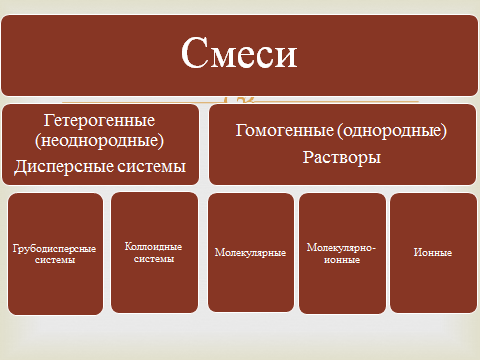 РастворыРастворы всегда однофазны, т. е. представляют собой однородный газ, жидкость или твердое вещество. Это связано с тем, что одно из веществ распределено в массе другого в виде молекул, атомов или ионов (размер частиц менее 1 нм).Растворителем считают вещество, агрегатное состояние которого не изменяется при образовании раствора. Например, вода в водных растворах поваренной соли, сахара, углекислого газа. Если же раствор образовался при смешении газа с газом, жидкости с жидкостью и твердого вещества с твердым, растворителем считают тот компонент, которого больше в растворе. Так, воздух — это раствор кислорода, благородных газов, углекислого газа в азоте (растворитель). Столовый уксус, в котором содержится от 5 до 9% уксусной кислоты, представляет собой раствор этой кислоты в воде (растворитель — вода). При кристаллизации жидкого сплава серебра и золота можно получить твердые растворы разного состава.Наибольшее значение имеют водные растворы. Природная вода всегда содержит растворенные вещества. Природные водные растворы участвуют в процессах почвообразования и снабжают растения питательными веществами. Сложные процессы жизнедеятельности, происходящие в организмах человека и животных, также протекают в растворах. Многие технологические процессы в химической и других отраслях промышленности, например получение кислот, металлов, бумаги, соды, удобрений, протекают в растворах.Количественный состав растворов выражают, используя понятие «концентрация», т. е. относительное содержание вещества в растворе.Концентрацию растворов можно выражать по-разному.Если массовая доля выражена в процентах, то на практике она называется процентной концентрацией w7%:w% = w • 100%.Например, раствор гидроксида натрия с массовой долей 0,1, или 10%-й раствор, — это такой раствор, в 100 г которого содержится 10 г гидроксида натрия и 90 г воды.Ранее (и иногда в настоящее время) для обозначения молярной концентрации применяли букву М. Так, 0,5 М H2SO4 обозначает раствор серной кислоты, в каждом литре которого содержится 0,5 моль, т. е. 49 г серной кислоты.Раньше существовали две точки зрения на природу растворения и растворов: физическая и химическая. Согласно первой, растворы рассматривали как механические смеси, согласно второй — как нестойкие химические соединения частиц растворенного вещества с водой или другим растворителем. Последняя теория была высказана в 1887 г. Д. И. Менделеевым, который посвятил исследованию растворов более 40 лет. Современная химия рассматривает растворение как физико-химический процесс, а растворы как физико-химические системы.Более точное определение раствора таково:Поведение и свойства растворов электролитов, как вы хорошо знаете, объясняет другая важнейшая теория химии — теория электролитической диссоциации, разработанная С. Аррениусом, развитая и дополненная учениками Д. И. Менделеева, и в первую очередь И. А. Каблуковым.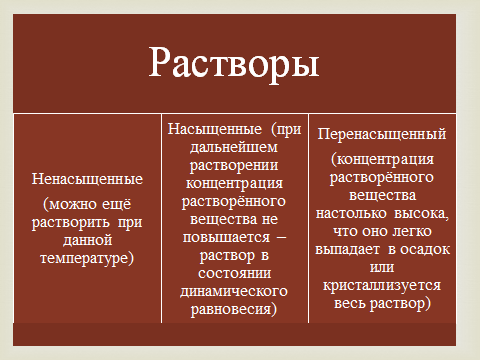 Гомогенная - однородная система, химический состав и физические свойства которой во всех частях одинаковы или меняются непрерывно (между частями системы нет поверхностей раздела).Гетерогенная - неоднородная система, состоящая из однородных частей (фаз), разделённых поверхностью раздела. Однородные части (фазы) могут отличаться друг от друга по составу и свойствам.Дисперсная фаза – совокупность мелких однородных твёрдых частиц, капелек жидкости или пузырьков газа, равномерно распределённых в окружающей (дисперсионной) среде. Дисперсионная среда – непрерывная фаза (тело), в объёме которой распределена другая (дисперсная) фаза в виде мелких твёрдых частиц, капелек жидкости или пузырьков газа. По величине частиц веществ, составляющих дисперсную фазу, дисперсные системы делят на грубодисперсные (взвеси) с размерами частиц более 100 нм и тонкодисперсные (коллоидные растворы или коллоидные системы) с размерами частиц от 100 до 1 нм. Если же вещество раздроблено до молекул или ионов размером менее 1 нм, образуется гомогенная система — раствор. Она однородна (гомогенна), поверхности раздела между частицами дисперсной фазы и средой нет.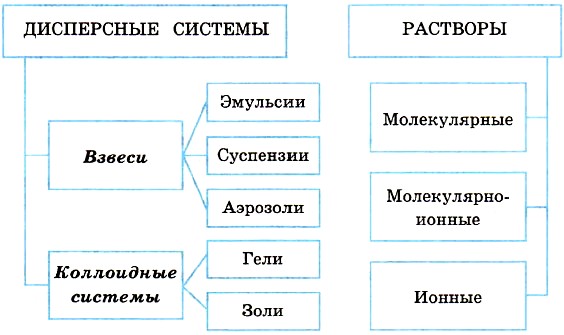 ВзвесиВзвеси — это дисперсные системы, в которых размер частиц фазы более 100 нм. Это непрозрачные системы, отдельные частицы которых можно заметить невооруженным глазом. Дисперсная фаза и дисперсионная среда легко разделяются отстаиванием. Такие системы разделяют на три группы:эмульсии (и среда, и фаза — нерастворимые друг в друге жидкости). Это хорошо известные вам молоко, лимфа, водоэмульсионные краски и т. д.;суспензии (среда — жидкость, а фаза — нерастворимое в ней твердое вещество). Это строительные растворы (например, «известковое молоко» для побелки), взвешенный в воде речной и морской ил, живая взвесь микроскопических живых организмов в морской воде — планктон, которым питаются гиганты киты, и т. д.;аэрозоли — взвеси в газе (например, в воздухе) мелких частиц жидкостей или твердых веществ. Различают пыли, дымы, туманы. Первые два вида аэрозолей представляют собой взвеси твердых частиц в газе (более крупные частицы в пылях), последний — взвесь мелких капелек жидкости в газе. Например, природные аэрозоли: туман, грозовые тучи — взвесь в воздухе капелек воды, дым — мелких твердых частиц. А смог, висящий над крупнейшими городами мира, также аэрозоль с твердой и жидкой дисперсной фазой. Жители населенных пунктов вблизи цементных заводов страдают от всегда висящей в воздухе тончайшей цементной пыли, образующейся при размоле цементного сырья и продукта его обжига — клинкера. Аналогичные вредные аэрозоли — пыли — имеются и в городах с металлургическими производствами. Дым заводских труб, смоги, мельчайшие капельки слюны, вылетающие изо рта больного гриппом, также вредные аэрозоли.Аэрозоли играют важную роль в природе, быту и производственной деятельности человека. Скопления облаков, обработка полей химикатами, нанесение лакокрасочных покрытий при помощи пульверизатора, распыление топлива, выработка сухих молочных продуктов, лечение дыхательных путей (ингаляция) — примеры тех явлений и процессов, где аэрозоли приносят пользу.Аэрозоли — туманы над морским прибоем, вблизи водопадов и фонтанов, возникающая в них радуга доставляет человеку радость, эстетическое удовольствие.Для химии наибольшее значение имеют дисперсные системы, в которых средой является вода.Коллоидные системыКоллоидные системы — это такие дисперсные системы, в которых размер частиц фазы от 100 до 1 нм. Эти частицы не видны невооруженным глазом, и дисперсная фаза и дисперсионная среда в таких системах отстаиванием разделяются с трудом.Их подразделяют на золи (коллоидные растворы) и гели (студни).1. Коллоидные растворы, или золи. Это большинство жидкостей живой клетки (цитоплазма, ядерный сок — кариоплазма, содержимое органоидов и вакуолей) и живого организма в целом (кровь, лимфа, тканевая жидкость, пищеварительные соки, гуморальные жидкости и т. д.). Такие системы образуют клеи, крахмал, белки, некоторые полимеры.Коллоидные растворы могут быть получены в результате химических реакций; например, при взаимодействии растворов силикатов калия или натрия («растворимого стекла») с растворами кислот образуется коллоидный раствор кремниевой кислоты. Золь образуется и при гидролизе хлорида железа (III) в горячей воде. Коллоидные растворы внешне похожи на истинные растворы. Их отличают от последних по образующейся «светящейся дорожке» — конусу при пропускании через них луча света. Это явление называют эффектом Тиндаля. Более крупные, чем в истинном растворе, частицы дисперсной фазы золя отражают свет от своей поверхности, и наблюдатель видит в сосуде с коллоидным раствором светящийся конус. В истинном растворе он не образуется. Аналогичный эффект, но только для аэрозольного, а не жидкого коллоида, вы можете наблюдать в кинотеатрах при прохождении луча света от киноаппарата через воздух кинозала.Частицы дисперсной фазы коллоидных растворов нередко не оседают даже при длительном хранении из-за непрерывных соударений с молекулами растворителя за счет теплового движения. Они не слипаются и при сближении друг с другом из-за наличия на их поверхности одноименных электрических зарядов. Но при определенных условиях может происходить процесс коагуляции.Коагуляция — явление слипания коллоидных частиц и выпадения их в осадок — наблюдается при нейтрализации зарядов этих частиц, когда в коллоидный раствор добавляют электролит. При этом раствор превращается в суспензию или гель. Некоторые органические коллоиды коагулируют при нагревании (клей, яичный белок) или при изменении кислотно-щелочной среды раствора.2. Вторая подгруппа коллоидных систем — это гели, или студни, представляющие собой студенистые осадки, образующиеся при коагуляции золей. К ним относят большое количество полимерных гелей, столь хорошо известные вам кондитерские, косметические и медицинские гели (желатин, холодец, желе, мармелад, торт-суфле «Птичье молоко») и конечно же бесконечное множество природных гелей: минералы (опал), тела медуз, хрящи, сухожилия, волосы, мышечная и нервная ткани и т. д. Историю развития жизни на Земле можно одновременно считать историей эволюции коллоидного состояния вещества. Со временем структура гелей нарушается — из них выделяется вода. Это явление называют синерезисом.Методы разделения смесей и очистки веществ:1)Отстаивание.2) Фильтрование.3)Выпаривание, упаривание.4) Использование магнита5) Флотация.6) Перегонка (Дистилляция)7) Хроматография.8)Адсорбция.ЗАДАНИЕ ДЛЯ СТУДЕНТА:Ответьте на вопросы:1.	При повреждении кожи (ранке) наблюдается свертывание крови — коагуляция золя. В чем сущность этого процесса? Почему это явление выполняет защитную функцию для организма? Как называют болезнь, при которой свертывание крови затруднено или не наблюдается?2.	Определите массу соли, содержащейся в 200 г раствора, если ее массовая доля в растворе составляет 15%.3.	Как можно распознать коллоидные и истинные растворы в домашних условиях?4.	Что такое адсорбция?Дисциплина ХимияГруппа АПР21Тема занятия  ЧИСТЫЕ ВЕЩЕСТВА И СМЕСИ. ДИСПЕРСНЫЕ СИСТЕМЫСрок выполнения29.09.-30.09.21Критерии оцениванияКачество конспектаСвоевременность выполнения заданияТочность ответовРаствором называют гомогенную систему, состоящую из двух и более веществ, в котором одно из веществ равномерно распределено в массе другого в виде молекул, атомов или ионовМассовая доля вещества в растворе w — отношение массы растворенного вещества (mр.в) к массе раствора (mp-pa):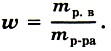 Молярная концентрация С — отношение количества вещества растворенного вещества (п) к объему раствора (V):С = n/v(моль/л).Растворы – это  гомогенные системы переменного состава, состоящие из двух или большего числа компонентов (растворителя и продуктов их взаимодействия), раздробленных до размеров атомов или молекул.Дисперсионная средаДисперсная фазаНазвание системыПримерГазЖидкостьАэрозольТуман, облака, карбюраторная смесь бензина с воздухом в двигателе автомобиляГазТвердое веществоАэрозольДым, смог, пыль в воздухеЖидкостьГазПенаГазированные напитки, взбитые сливкиЖидкостьЖидкостьЭмульсияМолоко, майонез, жидкие среды организма (плазма крови, лимфа), жидкое содержимое клеток (цитоплазма, кариоплазма)ЖидкостьТвердое веществоЗоль, суспензияРечной и морской ил, строительные растворы, пастыТвердое веществоГазТвердая пенаКерамика, пенопласта, полиуретан, поролон, пористый шоколадТвердое веществоЖидкостьГельЖеле, желатин, косметические и медицинские средства (мази, тушь, помада)Твердое веществоТвердое веществоТвердый зольГорные породы, цветные стекла, некоторые сплавы